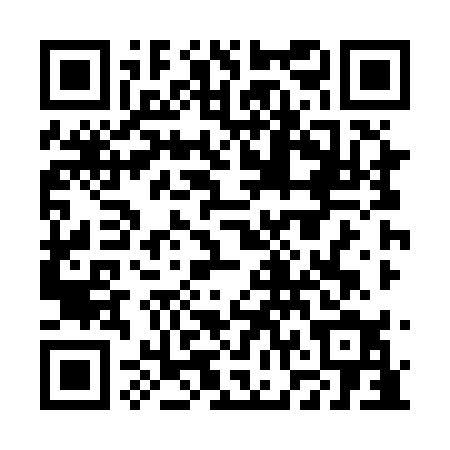 Prayer times for Upper Dorchester, New Brunswick, CanadaWed 1 May 2024 - Fri 31 May 2024High Latitude Method: Angle Based RulePrayer Calculation Method: Islamic Society of North AmericaAsar Calculation Method: HanafiPrayer times provided by https://www.salahtimes.comDateDayFajrSunriseDhuhrAsrMaghribIsha1Wed4:276:041:156:178:2710:042Thu4:256:031:156:178:2810:063Fri4:236:011:156:188:2910:084Sat4:216:001:156:198:3110:095Sun4:195:581:156:208:3210:116Mon4:175:571:156:208:3310:137Tue4:155:561:156:218:3410:158Wed4:135:541:156:228:3610:179Thu4:115:531:156:238:3710:1910Fri4:095:521:156:238:3810:2111Sat4:085:501:146:248:3910:2212Sun4:065:491:146:258:4010:2413Mon4:045:481:146:258:4210:2614Tue4:025:471:146:268:4310:2815Wed4:005:461:146:278:4410:3016Thu3:585:441:156:288:4510:3217Fri3:575:431:156:288:4610:3318Sat3:555:421:156:298:4810:3519Sun3:535:411:156:308:4910:3720Mon3:525:401:156:308:5010:3921Tue3:505:391:156:318:5110:4122Wed3:485:381:156:328:5210:4223Thu3:475:371:156:328:5310:4424Fri3:455:361:156:338:5410:4625Sat3:445:361:156:338:5510:4726Sun3:425:351:156:348:5610:4927Mon3:415:341:156:358:5710:5128Tue3:405:331:166:358:5810:5229Wed3:385:331:166:368:5910:5430Thu3:375:321:166:369:0010:5531Fri3:365:311:166:379:0110:57